Asmeniniai duomenysVidurinis išsilavinimasAukštasis išsilavinimasPapildomas išsilavinimasDarbo patirtisKalbų mokėjimasKompiuterio išmanymasVairuotojo pažymėjimasLicenzijos ir sertifikataiLBAA tikrasis narysVardas:Rima Juškienė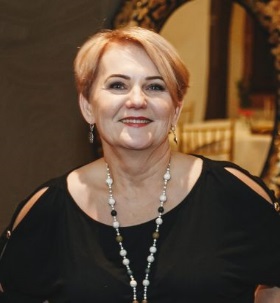 MoterisKauno raj. Domeikavos sen., Lietuvarimajusk8@gmail.com+37069959201Aukštasis universitetinisLytis:Rima JuškienėMoterisKauno raj. Domeikavos sen., Lietuvarimajusk8@gmail.com+37069959201Aukštasis universitetinisAdresas:Rima JuškienėMoterisKauno raj. Domeikavos sen., Lietuvarimajusk8@gmail.com+37069959201Aukštasis universitetinisEl. paštas:Rima JuškienėMoterisKauno raj. Domeikavos sen., Lietuvarimajusk8@gmail.com+37069959201Aukštasis universitetinisKontaktinis telefonas:Rima JuškienėMoterisKauno raj. Domeikavos sen., Lietuvarimajusk8@gmail.com+37069959201Aukštasis universitetinisIšsilavinimas:Rima JuškienėMoterisKauno raj. Domeikavos sen., Lietuvarimajusk8@gmail.com+37069959201Aukštasis universitetinis Prisistatymas:Ambicinga, atidi, komunikabili, atsidavusi savo darbui, turinti patirties vyr. buhalterės darbe ieškau naujos darbovietės ir naujų iššūkių.Ambicinga, atidi, komunikabili, atsidavusi savo darbui, turinti patirties vyr. buhalterės darbe ieškau naujos darbovietės ir naujų iššūkių.Tauragė M.Mažvydo vid. mokyklaTauragė M.Mažvydo vid. mokyklaLaikotarpis:1968 - 1979ISM Vadybos ir EkonomikosUniversitetasMagistrasLaikotarpis2004 - 2005, finansų vadybaVilniaus UniversitetasBakalaurasLaikotarpis1998 - 2003, finansų vadybaLBAATema:Kursai su egzaminais buhalterio profesionalo vardui gauti, 200311/2017 - Dirbu iki dabarUAB Raseinių agra (tie patys akcininkai)	vyriausiasis buhalterisUžduotys:Apskaitos vedimas nuo pirminių dokumentų iki finansinių ataskaitų parengimo. Ataskaitų mokesčiams, sodrai, statistikai rengimas ir teikimas. Buhalterinių ir apskaitos darbų organizavimas (2 žmonės). Bendradarbiavimas su audito kompanijomis, bankais.Žemės ūkis, privati įmonė, 30-100 darbuotojaiApskaitos vedimas nuo pirminių dokumentų iki finansinių ataskaitų parengimo. Ataskaitų mokesčiams, sodrai, statistikai rengimas ir teikimas. Buhalterinių ir apskaitos darbų organizavimas (2 žmonės). Bendradarbiavimas su audito kompanijomis, bankais.Žemės ūkis, privati įmonė, 30-100 darbuotojai2003 - 2018UAB Agra Corporation (tie patys akcininkai) 	vyriausiasis buhalterisUžduotys:Finansinių ataskaitų pagal IFRS ir grupės principus rengimas ir teikimas. Apskaitos nuo pirminių dokumentų iki finansinės atskaitomybės tvarkymas įmonėje ir dukterinėse įmonėse (5 įmonės). Konsoliduotų ataskaitų rengimas. Ataskaitų mokesčiams, sodrai, statistikai rengimas ir teikimas. Vadovams ir akcininkams ataskaitų rengimas pagal poreikį. Buhalterinių ir apskaitos darbų organizavimas(3 žmonės). Bendradarbiavimas su audito kompanijomis, bankais.Įmonė reorganizuota, ataskaitų reorganizavimui rengimas.Žemės ūkis, privati įmonė, 30-100 darbuotojaiFinansinių ataskaitų pagal IFRS ir grupės principus rengimas ir teikimas. Apskaitos nuo pirminių dokumentų iki finansinės atskaitomybės tvarkymas įmonėje ir dukterinėse įmonėse (5 įmonės). Konsoliduotų ataskaitų rengimas. Ataskaitų mokesčiams, sodrai, statistikai rengimas ir teikimas. Vadovams ir akcininkams ataskaitų rengimas pagal poreikį. Buhalterinių ir apskaitos darbų organizavimas(3 žmonės). Bendradarbiavimas su audito kompanijomis, bankais.Įmonė reorganizuota, ataskaitų reorganizavimui rengimas.Žemės ūkis, privati įmonė, 30-100 darbuotojai2002 - 2003UAB Aremesta	vyriausiasis buhalterisUžduotys:Apskaitos vedimas nuo pirminių dokumentų iki finansinių ataskaitų parengimo.Apskaitos organizavimas įmonėje, ataskaitos mokesčiams, sodrai, statistikai.Paslaugos, privati įmonė, 30-100 darbuotojaiApskaitos vedimas nuo pirminių dokumentų iki finansinių ataskaitų parengimo.Apskaitos organizavimas įmonėje, ataskaitos mokesčiams, sodrai, statistikai.Paslaugos, privati įmonė, 30-100 darbuotojai2001 - 2002 UAB Medžio plokštė	vyriausiasis buhalterisUžduotys:Apskaitos vedimas nuo pirminių dokumentų iki finansinių ataskaitų parengimo.Apskaitos organizavimas įmonėje, ataskaitos mokesčiams, sodrai, statistikai.Pramonė / Gamyba, privati įmonė, 30-100 darbuotojaiApskaitos vedimas nuo pirminių dokumentų iki finansinių ataskaitų parengimo.Apskaitos organizavimas įmonėje, ataskaitos mokesčiams, sodrai, statistikai.Pramonė / Gamyba, privati įmonė, 30-100 darbuotojai1999 - 2001 UAB Vilora	vyriausiasis buhalterisUžduotys:Apskaitos vedimas nuo pirminių dokumentų iki finansinių ataskaitų parengimo.Apskaitos organizavimas įmonėje, ataskaitos mokesčiams, sodrai, statistikai.Visuomeninis maitinimas, privati įmonė, 30-100 darbuotojaiApskaitos vedimas nuo pirminių dokumentų iki finansinių ataskaitų parengimo.Apskaitos organizavimas įmonėje, ataskaitos mokesčiams, sodrai, statistikai.Visuomeninis maitinimas, privati įmonė, 30-100 darbuotojai1997 -1999UAB Cargotex	vyriausiasis buhalterisUžduotys:Apskaitos vedimas nuo pirminių dokumentų iki finansinių ataskaitų parengimo.Apskaitos organizavimas įmonėje, ataskaitos mokesčiams, sodrai, statistikai.Transportas, privati įmonė, 30-100 darbuotojaiApskaitos vedimas nuo pirminių dokumentų iki finansinių ataskaitų parengimo.Apskaitos organizavimas įmonėje, ataskaitos mokesčiams, sodrai, statistikai.Transportas, privati įmonė, 30-100 darbuotojaiGimtoji kalba:LietuviųRusųBendravimas žodžiu: C1 labai geraiInformacijos pateikimas žodžiu:B2 geraiSkaitymas: C1 labai geraiKlausymas:C1 labai geraiRašymas:C1 labai geraiAnglųBendravimasžodžiu: B2 geraiInformacijos pateikimas žodžiu:B2 geraiSkaitymas:B2 geraiKlausymas:B2 geraiRašymas:B2 geraiVidutinis lygmuo::Gmail, Mozilla Firefox, MS Excel, MS Outlook, MS Outlook Express, MSPowerPoint, MS Word, Outlook.com, Windows 9x / ME / XP, Windows NT / 2000,Windows Vista / 7Įgytos kategorijos:B1979 TaipNuo:B1979 TaipNuosavas automobilis darbui:B1979 Taip